ht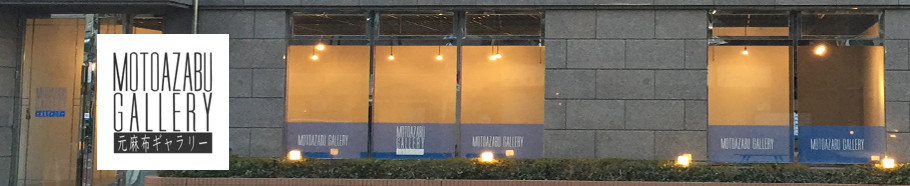 トップページ展覧会ギャラリー案内オプションお問合わせイベントブログ展覧会  ·  24日 5月 2018 多田すみえ　猫展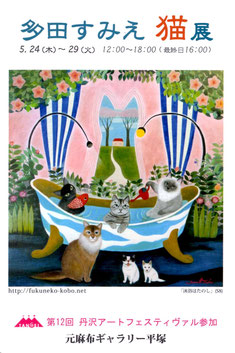 会期 2018年5月24日（木）～5月29日（火） 12:00～18:00　（最終日16:00迄） 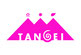 丹沢アートフェスティヴァル参加 元麻布ギャラリーでの個展も今年で9回目になります。 油彩0号から100号まで50点、小口木版、招き猫など。 是非、お越しください♪ 多田すみえオフィシャルサイトのご紹介 【福猫工房】 猫好きのあなたも、そうでないあなたも、是非、見てください。 fukuneko-kobo.net 開催初日です♪　　5月24日（木）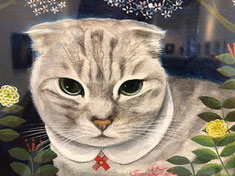 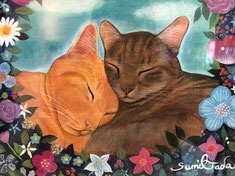 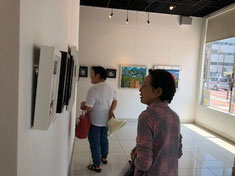 　　なんて可愛らしい猫ちゃんなの！！ 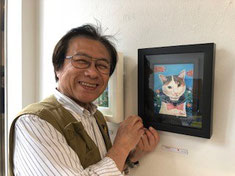 　　うちの猫のマキちゃんです♪ 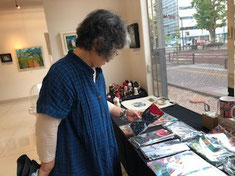 　　　　これもいいわね～♪♪ 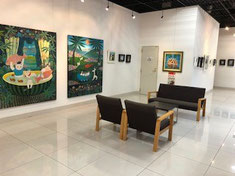 今日は、朝は晴れていましたが、少しずつ曇り空となってきました、、 しかし♪　猫ちゃんを愛する御客様♪ 雨が降ろうと♪　槍が降ろうと♪　 来ちゃうもん！！という情熱♪♪　　 遠くから楽しみに御来廊です♪　感謝♪ 毎年♪　本当にありがとうございます♪ 29日まで多田すみえ先生の作品をご覧いただけます♪ 可愛い猫グッズも販売致しておりますので、是非是非♪お越しください♪ お待ちしておりま～す♪ 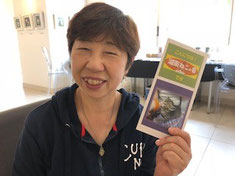 湘南猫の会です♪宜しくお願いしま～す♪ 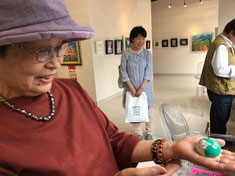 　　　これを買っていくわ～♪♪ 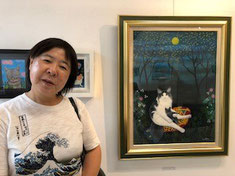 　この絵に一目惚れで頂きました～♪♪ 開催2日目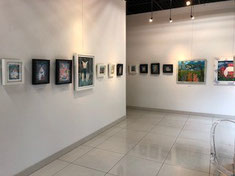 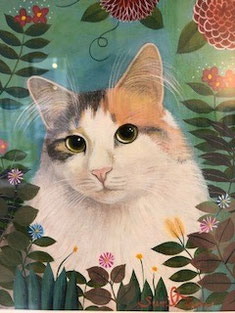 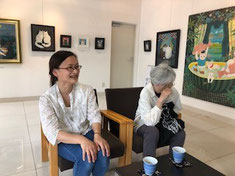 　キャーッ♪♪写真恥ずかしいわー♪♪♪ 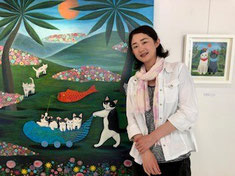 　　私も7ヶ月の猫を育てています♪♪ 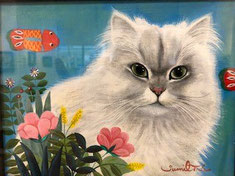 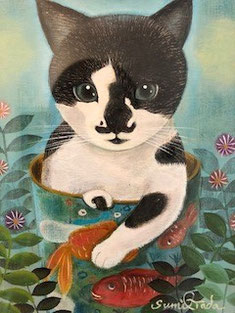 お日様に祝福されて今日はお天気です♪ 通りを歩く方々も半袖を着ていて、もうすぐ夏かな？と思えるようです♪ ギャラリーの猫達も♪　絵から抜け出して日向ぼっこをしそうです♪ モフモフな猫ちゃんに会いに♪ 開放的な気分になって♪ ギャラリーまでお散歩がてらお越し下さい♪　お待ちしておりま～す♪ 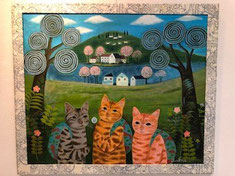 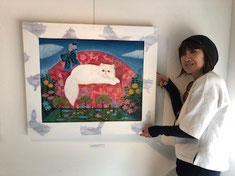 　この額どうやって作っているの？ 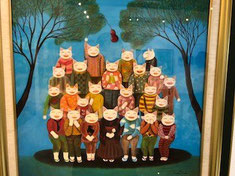 開催3日目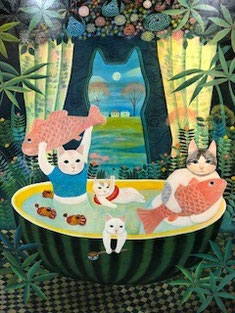 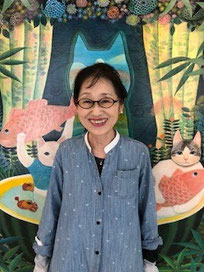 　　猫耳写真のブームを起こそ～♪♪ 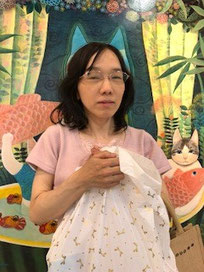 　　　猫になっちゃいました♪♪ 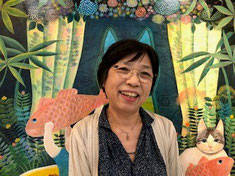 　　私も耳が生えているでしょ♪♪ 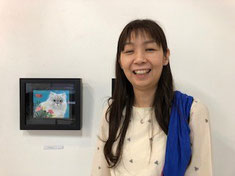 　　私の猫のツナちゃんの絵です♪ 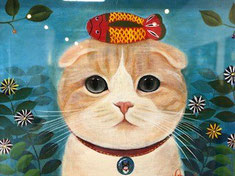 今日はくもり空の熱くも寒くもないお天気です♪　のんびりした休日が過ごせそうですね♪♪ お客様も朝早くからお客様がお越しくださり、「毎年楽しみに来ているんです♪キャーッ♪♪　可愛いーっ！」と大興奮♪ わかりますとも♪　その気持ち♪♪ ハッピーな興奮を満喫なさりに♪ 今日も♪　是非　♪　お越しください♪ お待ちしておりま～す♪ あっ♪そうそう♪　今日大きなスイカのプールの絵の前に立つと、立った人に耳がある様に写真が写る発見が！！ 猫耳ブームを起こしましょう～♪♪ 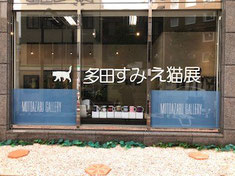 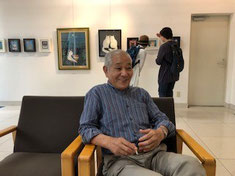 　　楽しいから明日もこよっと♪♪ 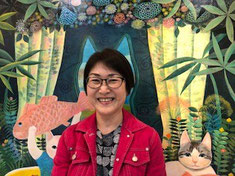 　　　私も猫耳生えてきたのよ～♪♪ 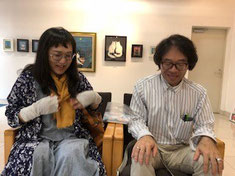 　　　写真照れちゃうなぁー♪ 開催4日目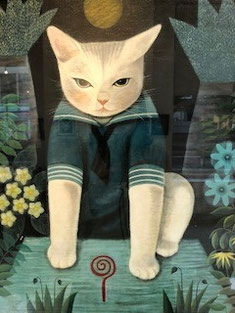 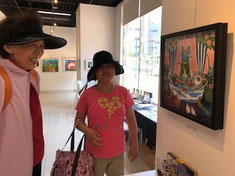  猫の目が輝いていて生きているみたい♪ 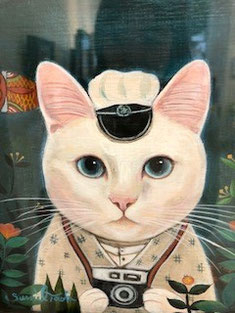 シャッターチャンスを狙っていますぅ♪ 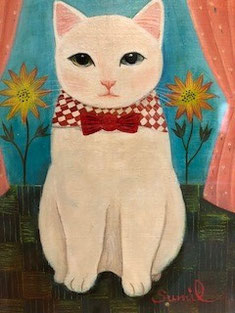 今日はお日様ニコニコお天気です♪ 朝も♪お客様に猫耳写真を撮らせて頂き♪　ハッピーを共有でした♪♪ しあわせな日曜日が始まっています♪ ふっくら猫ちゃんの作品鑑賞で♪ みなさま♪　今日も癒されてください♪ お待ちしておりま～す♪ 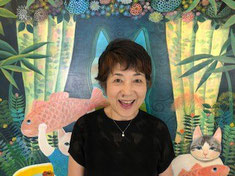 　　　猫耳できゃぴきゃぴ♪♪～♪♪ 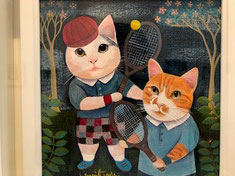 開催5日目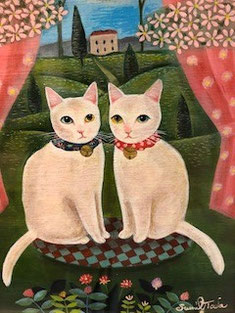 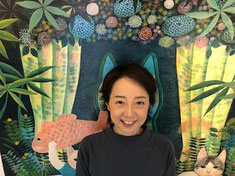      　　 猫耳似合うでしょ♪♪ 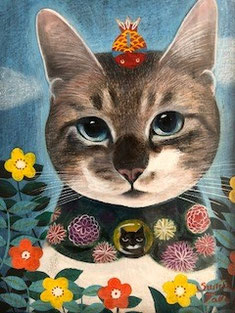 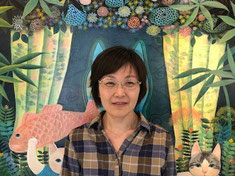 　　　　　にゃお～ん♪♪ 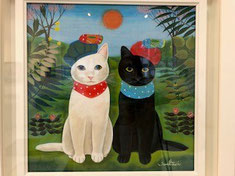 今日もくもり空で過ごしやすい一日になりそうです♪　 今日なら紫外線も弱そう♪ ビーナスのみなさまも♪　 今日なら日焼けを気にせずお出かけ出来ますね♪♪ 是非是非♪　お散歩がてら♪ ギャラリーにお立ち寄りください♪♪ お待ちしておりま～す♪ 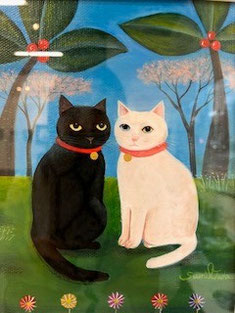 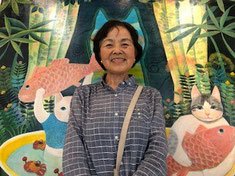 　　　　猫になっちゃった♪♪ 最終日　　　5月29日（火）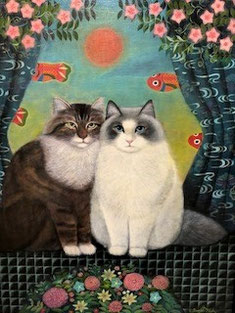 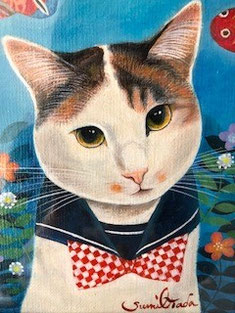 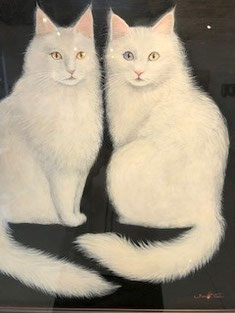 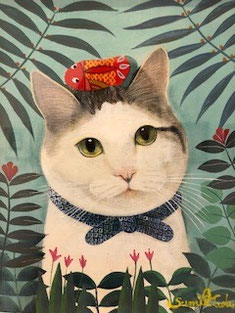 今日もお日様に祝福されて良いお天気です♪　でも、でも、、 あっという間に最終日となってしまいました～、、（寂） お越し下さった皆様♪　 本当にありがとうございます♪♪ 猫ちゃんファンの方も、そうでない方も、16時まで開催しておりますので♪♪ 是非♪　猫ちゃんに癒されにお越しください♪♪ お待ちしておりま～す♪ 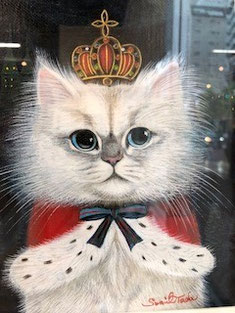 多田すみえ猫展は、終了致しました。 沢山のお客様♪♪　 お越しい頂き本当にありがとうございました。 来年は、元麻布ギャラリーで10回目の猫展となりますので、また楽しみにしていてください♪♪ tagPlaceholderカテゴリ： tps://hiratsuka-motoazabug.jimdo.com